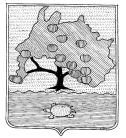 КОМИТЕТ ПО УПРАВЛЕНИЮ МУНИЦИПАЛЬНЫМ ИМУЩЕСТВОМ МУНИЦИПАЛЬНОГО ОБРАЗОВАНИЯ «ПРИВОЛЖСКИЙ РАЙОН» АСТРАХАНСКОЙ ОБЛАСТИРАСПОРЯЖЕНИЕот «22» 02 2022 г. №   313р.с. Началово Об установлении публичного сервитутав отношении земельного участка,расположенного по адресу:Астраханская область, Приволжский район	  На основании ходатайства публичного акционерного общества «Россети Юг», в соответствии со ст. 39.43 Земельного кодекса Российской Федерации, Постановлением Правительства Астраханской области № 232 от 26.05.2020 «О внесении изменений в постановление Правительства Астраханской области от 26.11.2010 № 474-П», ст.ст. 63,64 Устава муниципального образования «Приволжский район» Астраханской области, подпунктом 3.1.5 пункта 3 Положения о комитете по управлению муниципальным имуществом муниципального образования «Приволжский район» Астраханской области:	1. Установить публичный сервитут на части земельных участков, расположенных по адресу: Астраханская область, Приволжский район с кадастровыми номерами: 1. 30:09:000000:369 (контур №11), Приволжский район, муниципальное образование «Фунтовский сельсовет»; 2. 30:09:000000:369 (контур №7), Приволжский район, муниципальное образование «Фунтовский сельсовет»; 3. 30:09:100402:872, р-н Приволжский, п Кирпичного Завода №1, ул Бэровская, 1; 4. 30:09:100402:830, р-н Приволжский, п. Кирпичного завода №1, ул. Бэровская, 3, относящийся к квартире 1; 5. 30:09:100402:819, р-н Приволжский, п. Кирпичного завода № 1, ул. Бэровская, 3, относится к квартире 2; 6. 30:09:100402:661, р-н Приволжский, п Кирпичного Завода N1, ул Песчаная, д 1 "г"; 7. 30:09:100402:547, р-н Приволжский, п Кирпичного Завода N1, ул Бэровская, 2 "а"; 8. 30:09:100402:540, р-н Приволжский, п Кирпичного Завода N1, ул Бэровская, д 6, относящийся к кв. 1; 9. 30:09:100402:45, р-н Приволжский, п. Кирпичного завода №1, ул. Бэровская, 6, относится к кв. 2; 10. 30:09:100402:265, р-н Приволжский, п. Кирпичного Завода №1, ул Фермерская, 3 относящийся к кв.1; 11. 30:09:100402:2205, Приволжский муниципальный район, Сельское поселение Фунтовский сельсовет, п. Кирпичного завода № 1, улица Бэровская, з/у 1Б; 12. 30:09:100402:2125, Приволжский район, п. Кирпичного Завода №1, ул. Бэровская, 2 г; 13. 30:09:100402:2093, Приволжский район, п. Кирпичного завода №1, ул. Фермерская, 5, кв.2; 14. 30:09:100402:1703, Приволжский район, п. Кирпичного Завода №1, ул. Фермерская, 4 "б"; 15. 30:09:100402:1701, Приволжский район, п. Кирпичного Завода №1, ул. Фермерская, 4 "г"; 16. 30:09:100402:1700, Приволжский район, п. Кирпичного Завода №1, ул. Фермерская, 4 "в"; 17. 30:09:100402:1699, Приволжский район, п. Кирпичного Завода №1, ул. Фермерская, 4; 18. 30:09:100402:1650, р-н Приволжский, п. Кирпичного завода №1, ул. Бэровская, 2 "а"; 19. 30:09:100403:996, р-н Приволжский, п. Кирпичного завода № 1, ул. Дачная, 19; 20. 30:09:100403:1001, р-н Приволжский, п. Кирпичного завода № 1, ул. Дачная, 5; 21. 30:09:100402:305, р-н Приволжский, п Кирпичного завода №1, ул. Дачная, 29; 22. 30:09:100401:94, р-н Приволжский, п. Кирпичного завода № 1, ул. Молодежная, 5; 23. 30:09:100401:73, р-н Приволжский, п. Кирпичного завода № 1, ул. Молодежная, 11; 24. 30:09:100401:69, р-н Приволжский, п Кирпичного Завода N1, ул Молодежная, 29; 25. 30:09:100401:208, р-н Приволжский, п. Кирпичного завода №1, ул. Абрикосовая, 2; 26. 30:09:100401:1923, р-н Приволжский, п. Кирпичного завода №1, ул. Дачная, 23; 27. 30:09:100401:180, р-н Приволжский, п. Кирпичного Завода №1, ул. Дачная, 9; 28. 30:09:100401:1780, р-н. Приволжский, п. Кирпичного завода №1, ул. Молодежная, 23"а"; 29. 30:09:100401:1779, р-н. Приволжский, п. Кирпичного завода №1, ул. Молодежная, 23; 30. 30:09:100401:171, р-н Приволжский, п. Кирпичного завода № 1, ул. Дачная, 3; 31. 30:09:100401:159, р-н Приволжский, п. Кирпичного завода № 1, ул. Молодежная, 25; 32. 30:09:100401:146, р-н Приволжский, п. Кирпичного завода №1, ул. Молодежная, 15; 33. 30:09:100401:1141, р-н Приволжский, п. Кирпичного завода №1, ул. Молодежная, 3; 34. 30:09:100401:1119, р-н Приволжский, п Кирпичного Завода N1, ул Молодежная, д 19"а"; 35. 30:09:100401:1108, р-н Приволжский, п. Кирпичного завода №1, ул. Молодежная, 33; 36. 30:09:100401:109, р-н Приволжский, п Кирпичного завода № 1, ул Молодежная, 13., 37. 30:09:100401:13, р-н Приволжский, п. Кирпичного завода № 1, ул. Дачная, 13., а также в отношении земельных участков сведения о прохождении границ которых не содержаться в едином государственном реестре недвижимости, но фактически расположены в границах устанавливаемого публичного сервитута, объекта электросетевого хозяйства  ВЛ-0,4 кВ от КТП-8, 13 ф.14 ПС Фунтово.2. Публичный сервитут устанавливается по ходатайству публичного акционерного общества «Россети Юг» (ОГРН 1076164009096, ИНН 6164266561, юридический адрес: 344002, Российская Федерация, Ростовская область, г. Ростов-на-Дону, ул. Большая Садовая, д. 49) в целях размещения объектов электросетевого хозяйства, их неотъемлемых технологических частей на территории Приволжского района Астраханской области. 3. Утвердить границы публичного сервитута, согласно приложению.4. Срок публичного сервитута – 49 (сорок девять) лет.5. Использование земельных участков и (или) расположенных на них объектов недвижимости будет затруднено только при предотвращении или устранении аварийных ситуаций.6. Капитальный ремонт объектов электросетевого хозяйства производится с предварительным уведомлением собственников (землепользователей, землевладельцев, арендаторов) земельных участков 1 раз в 12 лет (продолжительность не превышает три месяца для земельных участков, предназначенных для жилищного строительства, ведения личного подсобного хозяйства, садоводства, огородничества; не превышает один год-в отношении иных земельных участков)7. Обладатель публичного сервитута обязан привести земельный участок в состояние, пригодное для использования в соответствии с видом разрешенного использования, в сроки, предусмотренные пунктом 8 статьи 39.50 Земельного Кодекса Российской Федерации.8. В течении пяти рабочих дней со дня принятия распоряжения:8.1. Разместить распоряжение об установлении публичного сервитута на официальном сайте комитета по управлению муниципальным имуществом муниципального образования «Приволжский район» Астраханской области в информационно-телекоммуникационной сети «Интернет»;8.2. Обеспечить опубликование указанного решения (за исключением приложений к нему) в порядке, установленном для официального опубликования (обнародования) муниципальных правовых актов уставом поселения, городского округа (муниципального района в случае, если земельные участки и (или) земли, в отношении которых установлен публичный сервитут, расположены на межселенной территории) по месту нахождения земельных участков, в отношении которых принято указанное решение.8.3. Направить копию распоряжения правообладателям земельных участков, в отношении которых принято решение об установлении публичного сервитута.8.4. Направить копию распоряжения об установлении публичного сервитута в орган регистрации прав.8.5. Направить обладателю публичного сервитута копию решения об установлении публичного сервитута, сведения о лицах, являющихся правообладателями земельных участков, сведения о лицах, подавших заявления об их учете.Врио председателя комитета                                                                                                                                                                   А.И. Алимуллаева